                                                                                                                                                                                           Заседание Правления                                                                                                                                                                                       Саратовского областного отделения общественной организации                                                                                                                                                                               «Педагогическое общество России»Место проведения: МДОУ «Детский сад комбинированного вида                                                  № 242» Ленинского района г. Саратова                                                                                         Администрация Ленинского района муниципального                                                                                        Адрес: 410064, г. Саратов,                                                                                                                                      образования «Город Саратов»Ул. Перспективная, 4а                                                                                                                                      Проезд: Автобусы: № 53, №11                                                                                                        Муниципальное дошкольное образовательное учреждениеМаршрутное такси: №67, №30, №73, №10                                                                                          «Детский сад комбинированного вида № 242»Остановка: Перспективная                                                                                                                                Ленинского района г. Саратова	               Телефон: (845-2) 62-25-23                                                                                                                 Дата проведения: 28.05.2024Время проведения:  9.30-12.30	      	                                                                                                         Областной семинар                                                                                                                                педагогических работников дошкольного образования:	                                                                                                                                        Тема: «Деятельность педагогического коллектива МДОУ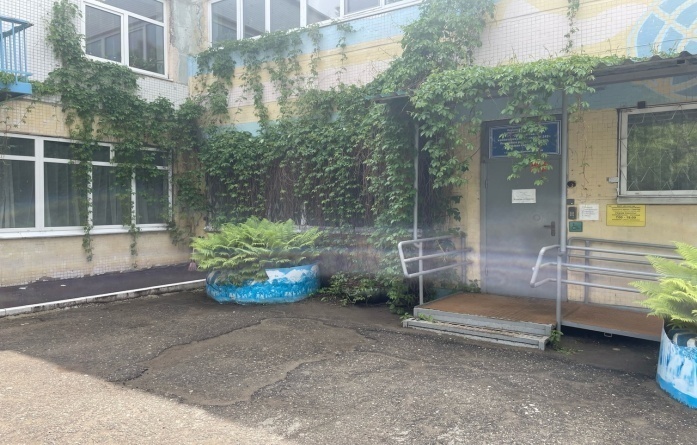                                                                                «Детский сад комбинированного вида № 242»	                                                                     					                             Ленинского района г. Саратова  		                            «Работа ДОУ в соответствии с Указом Президента 			         Российской Федерации «О проведении    в РФ Года семьи»,              объявленного в 2024 году»	                                                       	
                                                                                                                                                                                              г. Саратов 2024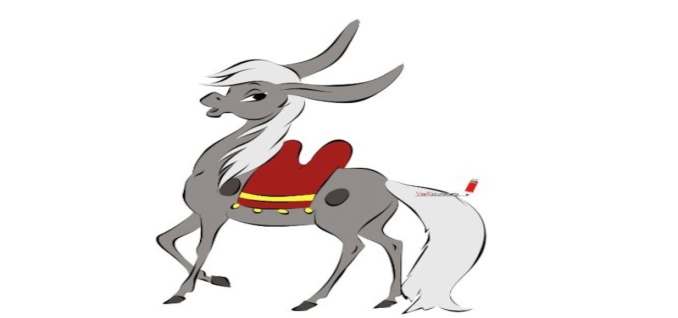 Время             Тема          Выступающий  9.30-10.00                 Регистрация участников заседания Регистрация участников заседания10.00-10.10Приветствие участников заседанияРусина Бэлла Нисоновна, Заведующий МДОУ «Детский сад комбинированного вида № 242» 10.10-10.20Открытие заседанияЦикунов Сергей Юрьевич, заместитель председателя СОООО «Педагогическое общество России»10.20-10.30«Работа ДОУ в соответсвии с Указом Президента Российской Федерации «О проведении в РФ года семьи  в 2024 году»Приветствие детейБелас Евгения Александровна,старший воспитательЯценко Любовь Семёновна,Музыкальный руководитель10.30-10.40Презентация опыта работы «Влияние гаджетов на развитие ребёнка дошкольного возраста»Ерофеева Ольга Николаевна,учитель-логопед, высшая категорияРусина Елена Олеговна,учитель-дефектолог, высшая категорияБайкулова Наталья Викторовнавоспитатель группы  для детей с нарушением интеллекта10.40-11.40«Семья крепка и Родина сильна»1 раздел: Интеллектуальная игра «УмЗаРазум»2 раздел: Музыкально-литературно-хореографическая композиция  Русина Бэлла Нисоновназаведующий МДОУ «Детский сад комбинированного вида № 242»Яценко Любовь Семёновнамузыкальный руководительКремнёва Марина АлександровнахореографБелас Евгения Александровнастарший воспитательРусина Елена Олеговнаучитель-дефектолог, высшая категорияВремяТема     Выступающий11.40-11.55Кофе-брейк11.55-12.25Обмен опытом.Подведение итогов работы семинара.Награждение.Цикунов Сергей Юрьевич,заместитель председателя областного отделения общественной организации «Педагогическое общество России», председатель комиссии по развитию образования, науки, инноваций Общественной палаты Саратовской области..Салмова Людмила Николаевна, руководитель секции «Дошкольное образование» областного отделения общественной организации «Педагогическое общество РоссииКудашева Роза  Харисовна,  заведующий Муниципального бюджетного дошкольного образовательного учреждения "Центр развития ребёнка -детский сад с.Старые Бурасы  Базарно-Карабулакского муниципального района Саратовской области"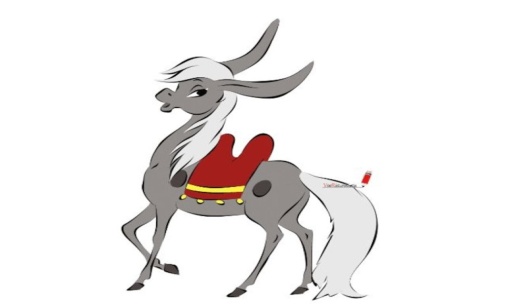 